Sudbury Pines Extended Care, Inc.                Application #SPEC-23051912-AMTABLE OF CONTENTSNotice of IntentCopy of Documents Related to Approved DoN Copy of Original Decision Letter for Approved Emergency DoNArticles of Organization Available at:  https://corp.sec.state.ma.us/CorpWeb/CorpSearch/CorpSearchFormList.aspx?sysvalue=udpRRwFe838Z76AxHjag4w--Affidavit of Truthfulness & Compliance1.  Notice of IntentLOCALiQPO Box 631210 Cincinnati, OH 45263-1210NEW ENGLANDPROOF OF PUBLICATIONKrokidas & Bluestein LIPKrokidas & Bluestein LJp600 Atlantic AvenueBoston MA 02210STATE OF MASSACHUSETTS, COUNTY OF MIDDLESEXThe MetroWest/Milford Daily News, a newspaper printed and published in the city of Framingham, and of general circulation in the County of Middlesex, Norfolk and Worcester, State of Massachusetts, and personal knowledge of the facts herein state and that the notice hereto annexed was Published in said newspapers in the issue:05/12/2023and that the fees charged are legal.Sworn to and subscribed before on 05/12/2023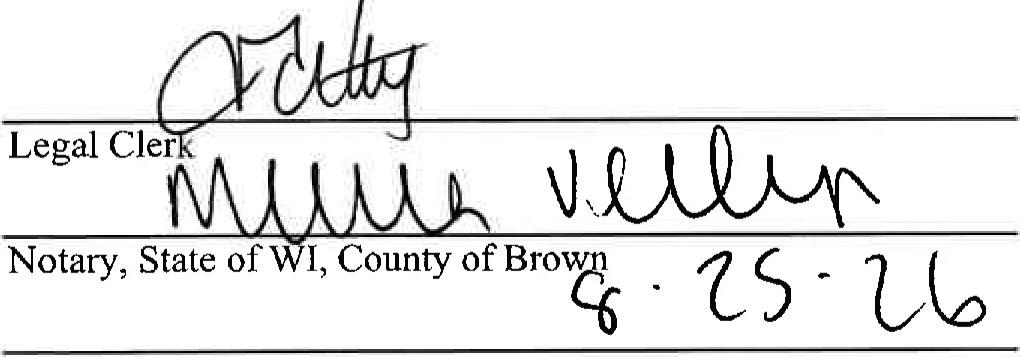 My commission expiresPublication Cost:	$256.92Order No:	8808461	# of Copies:Customer No:	663911	1PO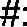 THIS IS NOT AN INVOICE!Please do not use this form for payment remittance.Page 1 of 2LOCALiQ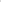 PO Box 631210 Cincinnati, OH 45263-1210NEW ENGLANDPROOF OF PUBLICATIONKrokidas & Blucstcin LIP600 Atlantic AvenueBoston MA 02210STATE OF MASSACHUSETTS, COUNTY OF MIDDLESEXThe MetroWest/Milford Daily News, a newspaper printed and published in the city of Framingham, and of general circulation in the County of Middlesex, Norfolk and Worcester, State of Massachusetts, and personal knowledge of the facts herein state and that the notice hereto annexed was Published in said newspapers in the issue:05/12/2023and that the fees charged are legal.Sworn to and subscribed before on 05/12/2023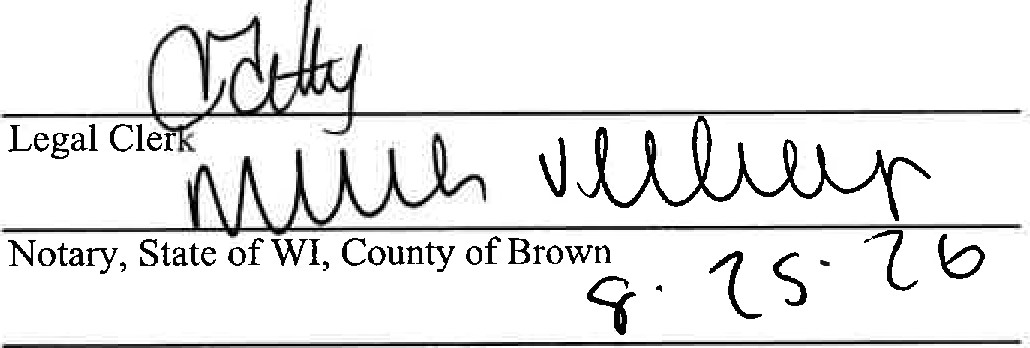 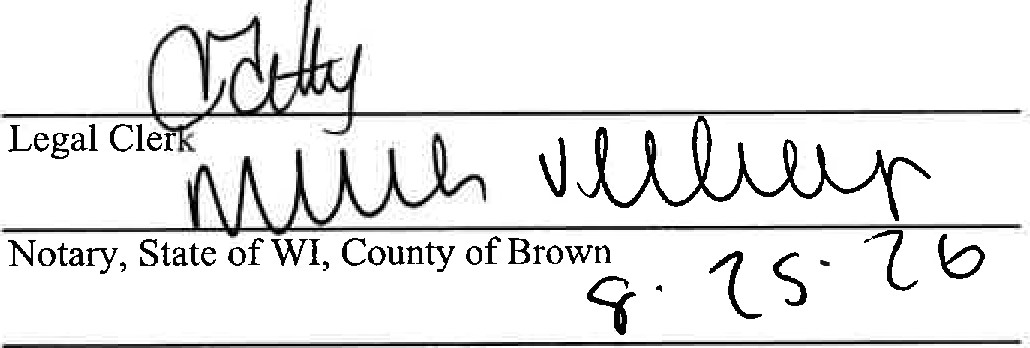 Publication Cost:	$191.78Order No:	8804419	# of Copies:Customer No:	663911THIS IS NOT AN INVOICE!Please do not use this form for payment remittanceLONG TERM CAREFACILITY PROJECTLEGAL NOTICESudbury PinesExtended CarePublic AnnouncementConcerning a ProposedLong-Term Care FacilityProjectSudbury Pines Extend Care Facility (the "Applicant") intends to file an application with the Massachusetts Department of Public Health for a Significant Change ("Application") to amend the Applicant's previously issued Determination of Need ("DON") Project No 4-1523 to increase in its approved Maximum Capital Expenditure of $2,750,000 (April 2010 dollars) adjusted to $7,037,407.03 (March 2023 dollars) to account for unforeseen costs associated with installing a waste water treatment plant that will service the Applicants 92-bed skilled nursing facility that the Applicant could not account for when the DON was originally approved during a state of emergency. The Applicant does not anticipate any price or service impacts on its patient panel as a result of the Applica-tion.8804419DN: 5/12/2023Page 1 of 1Sudbury Pines Extended CarePublic Announcement Concerning a Proposed Long-TermCare Facility ProjectSudbury Pines Extend Care Facility (the "Applicant") intends to file an application with the Massachusetts Department of Public Health for a Significant Change ("Application") to amend the Applicant's previously issued Determination of Need ("DON") Project No 4-1523 to increase in its approved Maximum Capital Expenditure of $2,750,000 (April 2010 dollars) adjusted to $7,037,407.03 (March 2023 dollars) to account for unforeseen costs associated with installing a waste water treatment plant that will service the Applicants 92-bed skilled nursing facility that the Applicant could not account for when the DoN was originally approved during a state of emergency. The Applicant does not anticipate any priceor service impacts on its patient panel as a result of the Application.NW-35691191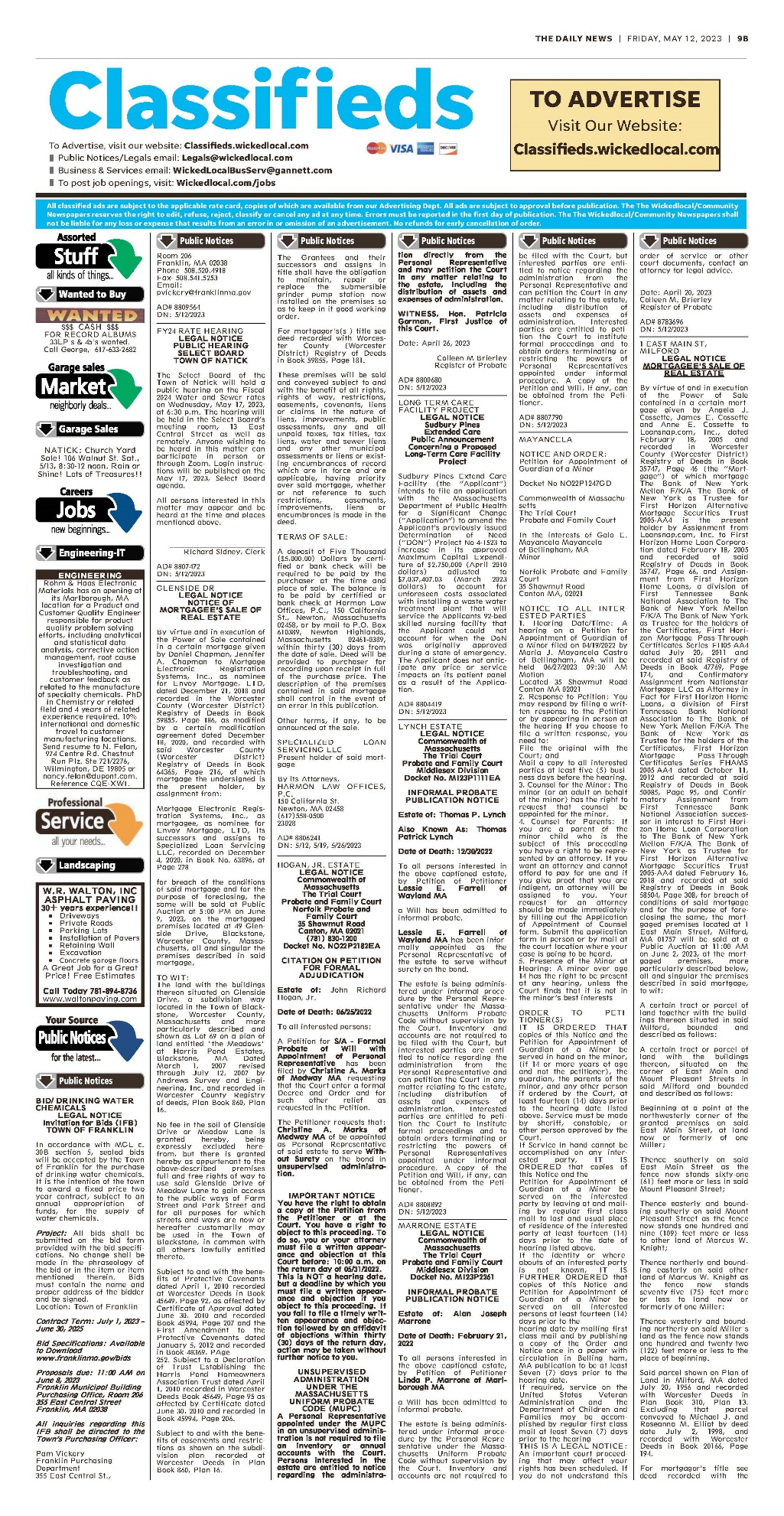 2. Copy of Documents Related to Approved DoNDEVALL. PATRICK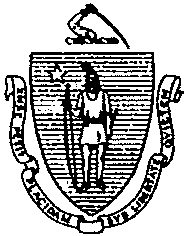 GOVERNORTIMOTHY P. MURRAYLIEUTENANT GOVERNORJUDYANN BIGBY, MDSECRETARYJOHN AUERBACHCOMMISSIONERThe Commonwealth of Massachusetts Executive Office of Health and Human Services Department of Public HealthDetermination of Need Program99 Chauncy Street, 2nd Floor, Boston, MA 02111 (617) 753-7340FAX (617) 753-7349June 7, 2010Roberta C. Henderson, Administrator Sudbury Pines Extended Care642 Boston Post Road Sudbury, MA 01776CERTIFIED MAILRETURN RECEIPT REQUESTEDNOTICE OF DETERMINATION OF NEED PROJECT NO. 4-1523(Substantial Renovation of Existing Facility)Dear Ms. Henderson:This is to notify you that pursuant to M.G.L. c. 111, s.25C and the regulations adopted thereunder, including the provisions of I05 CMR I 00.504, I hereby approve the emergency Determination of Need application filed by Sudbury Pines Extended Care Facility, Inc. ("SPEC"). The application as approved provides for substantial renovation of the existing 92-bed long term care facility located at 642 Boston Post Road in Sudbury.The project was filed as an emergency application on April 26, 20 I0, as the result of extensive flooding of the facility by torrential rains on March 23 and March 29, 2010. As a result, SPEC reports that the water reached up to eight inches on the entire ground floor, and the lower level containing the all the administrative offices, medical records, HVAC, electrical, food storage, nursing supply, housekeeping/laundry, alarms and other functions of the facility was completely evacuated on April 2, 20IO. SPEC further reports that because of the efforts of a crew of staff working around the clock, the facility did not lose heat or power and no actual patients had to be evacuated. However, given the potential for aerosolized mold to spread throughout the entire facility, SPEC reports that a contractor specializing in mold abatement started to immediately demolish the facility's lower level walls and remove the floor on April 3, 2010, while the space was still flooding and wet.SPEC further reports that the project involves a number of activities necessary to return the facility's lower level to a habitable space and make the building and land compliant with regulatory concerns. SPEC engineers and contractors report that these activities include environmental remediation and substantial renovation to replace and repair the facility's existing mechanical and septic systems, including the HVAC, electrical service, telephone, water, landscaping, and repair the existing parking lot, outside resident areas and storage. The totalSudbury Pines Extended Care Facility	-2-	Project No. 4-1523gross square feet ("GSF") for the project is estimated to be 12,000 GSF. The preliminary estimated maximum capital expenditure ("MCE") is $2,750,000 (April 2010 dollars), which is anticipated to be financed through insurance proceeds and disaster assistance from federal and state sources, including FEMA and Small Business Administration funding. However, SPEC reports that it is currently unclear as to the final allocation of the project's financing, as estimates from the sources indicated above have not been finalized. SPEC also reports that the federal government has declared the area (Middlesex County) encompassing the facility to be a Federal Disaster Area.The application satisfies the requirements as listed at 105 CMR 100.333-100.334 of the Determination of Need regulations. The application has identified the applicant, the nature of the emergency, and the nature, scope, location and cost of the project.This Determination is effective upon receipt of this Notice.						Sincerely						John Auerbach CommissionerJA/JG/jpcc: 	Michael Grenier, DHCFP Teri Yannetti, OMA Sherman Lohnes, DHCQDaniel Gent, DHCQ Public FileDecision Letter File MIS3.	Articles of Organization	Available at:  https://corp.sec.state.ma.us/CorpWeb/CorpSearch/CorpSearchFormList.aspx?sysvalue=udpRRwFe838Z76AxHjag4w--4.	Affidavit of Truthfulness & Compliance 										Version:	7-6-17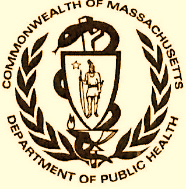 Massachusetts Department of Public HealthDetermination of NeedAffidavit of Truthfulness and Compliance with Law and Disclosure Form 100.405 (B)Instructions: Complete Information below. When complete check the box "This document is ready to print:". This will date stamp and lock the form. Print Form. Each person must sign and date the form. When all signatures have been collected, scan the document and e-mail to: dph.don@state.ma.us Include all attachments as requested.Application Number: SPEC-23051912-AMOriginal Application Date: 04/26/2010	Applicant Name:   Sudbury Pines Extended Care FacilityApplication Type:  Amendment SignificantApplicant's Business Type:	 CorporationIs the Applicant the sole member or sole shareholder of the Health Facility(ies) that are the subject of this Application?  [blank]This document is ready to print: Yes	Date/time Stamp: 05/24/2023 5:19 pmMARIAH VERHAGENNotary PublicState of WisconsinMARIAH VERHAGENNotary PublicState of WisconsinCorporationAttach a copy of Articles of Organization/Incorporation, as amendedRoberta Henderson	<Signature on File>     5/24/23	CEO for Corporation Name:	Signature:	Date: Roberta Henderson	<Signature on File>     5/24/23	Board Chair for Corporation Name:	Signature:	Date: 